КИЇВСЬКА ОБЛАСНА ДЕРЖАВНА АДМІНІСТРАЦІЯ РОЗПОРЯДЖЕННЯ від 28 січня 2020 р.                              Київ                                                    № 15-кПро тимчасове покладання виконання обов’язків директора департаменту освіти і науки Київської обласної державної адміністрації на Осипенко Ж.Ж.Відповідно до Законів України  «Про місцеві державні адміністрації» та «Про державну службу», Положення про департамент освіти і науки Київської обласної державної адміністрації (зі змінами), затвердженого розпорядженням голови Київської обласної державної адміністрації від 21 червня 2018 року               № 367:ПОКЛАСТИ тимчасово на ОСИПЕНКО Жанну Жоржівну, заступника директора департаменту ‒ начальника управління комунальних закладів освіти департаменту освіти і науки Київської обласної державної адміністрації, виконання обов’язків директора департаменту освіти і науки Київської обласної державної адміністрації у зв’язку з вакантною посадою до призначення директора департаменту освіти і науки Київської обласної державної адміністрації з 28.01.2020.Підстава: подання заступника голови Київської обласної державної                 адміністрації.Голова адміністрації			(підпис)	                Олексій ЧЕРНИШОВ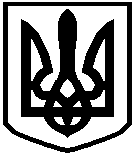 